precision commercial		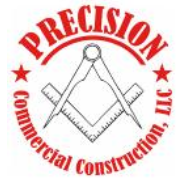 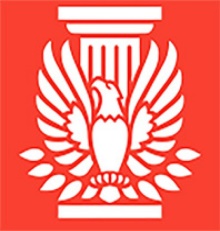        construction69020 Main Street Richmond MI 48062 |586-231-0095 | pcgbids@yahoo.comSUMMARYPrecision Commercial Construction started in 2012, is the sister company to Set in Stone Home Improvement, LLC started in 2009. We are an attentive General Contractor with a solid track record for ensuring client satisfaction while adhering to quality standards and sticking within established budgets. Precision Commercial Construction caters specifically to the needs of the retail commercial industry.  We are able to display profound knowledge of construction regulations, local zoning ordinances and techniques for meeting an assortment of construction and building challenges. Precision Commercial Construction has been featured in The Blue Book Building and Construction Network, and we are AAA rated with the Better Business Bureau. Precision Commercial is also a member of The American Institute of Architects, driving positive change through the power of design. We are dedicated to adhering to safety guidelines while completing projects on time and at or under budget.HIGHLIGHTSWell versed in local building regulations and zoning lawsFamiliarity with cost estimation and budgetary preparationsExcellent ability to manage time and prioritize tasksSound understanding of materials and equipment procurement proceduresStrong commitment to customer serviceVast knowledge of construction documentationProven leadership abilitiesGreat communication skillsLicensed to work NationwideUS Environmental Protection Agency (EPA) CertifiedCertified Asbestos Abatement Contractor Certified for Lead Removalprecision commercial		       construction69020 Main Street Richmond MI 48062 |586-231-0095 | pcgbids@yahoo.comWORK EXPERIENCEDXL – Locations NationwideClark shoes – Locations NationwideEcco – Locations NationwideJo-Ann Fabrics – Michigan Statewide RehabMr. Pita – Multiple Locations in MichiganCaliber Home Loan Branch Offices – Multiple Michigan LocationsMedical and Dental Offices – Multiple Michigan LocationsAbercrombie and Fitch – Continuous maintenance of all Michigan locations and their       affiliatesLouis-Vuitton - Continuous maintenance and tenant improvement of all Michigan locations and their affiliatesWe have built dozens of privately owned businesses, restaurants and offices.Edward Amyot6935 Frith Rd Saint Clair MI 48079 |586-994-6969 | pcgbids@yahoo.comTo use my experience and skills in general contracting and Sales consulting to launch and effectively manage projects under budget and on time.Superintendent, Foreman, Field Supervisor, EstimatorCERTIFICATIONSState of Michigan Sales License, Lift operator Asbestos Abatement Contractor Supervisor License, Lead Removal and Remediation License, EPA License, 40 hours OSHA Training, First Responder Training, Licensed PilotPresident/CEO, Precision Commercial Construction –Richmond MIEfficiently gather information and requirements, and set priorities for work that is to be accomplished. Work effectively with clients to solve cost discrepancies by analyzing and summarizing data.Foreman    -               Abercrombie and Fitch – Michigan                                   Starbucks – Nationwide                                   GNC- MichiganSuperintendent  -     Dressbarn – Michigan                                   DXL - Nationwide                                   Jo-Ann Fabrics - Michigan                                   Clark Shoes – Nationwide                                   Caliber Home Loans– Michigan        Responsible for scheduling inspections, quality control, job site safety. Schedule, supervise and direct all subcontractors, consultants and vendors on the sites in a direction that ensures timely completion of the job. Effective communication and management of crew and materials to meet all budgetary parameters. 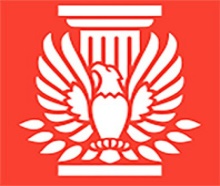 Gerod Chapple11860Matthews Hwy Clinton, MI 49236 |586-567-5653 | gerodpcc@yahoo.com                                                                                                                  To use my twenty-five plus years of experience and skills to launch and effectively manage projects under budget and on time specifically but not limited to the scope of flooring and carpentry.Superintendent, Foreman, Field Supervisor, Estimator, Journeyman Tile & Marble Installer, Apprentice Carpenter, Flooring Installer (VCT, LVT, CPT).CertificationsAsbestos Abatement Contractor Supervisor License, Lead Removal andRemediation License, State of Michigan Sales License, First Responder Training, 40 Hours OSHA Training, Member of International Union of  Bricklayers and AlliedCraft workers, HILTI Qualified Operator for Powder Actuated Tools, Lift OperatorAwardsGolden Trowel – For McNamara Terminal – From BAC Local 2Vice President, Precision Commercial Construction –Richmond MIEfficiently gather information and requirements, and set priorities for work that is to be accomplished in the scope of flooring. Work effectively with clients to solve cost discrepancies by analyzing and summarizing data.Foreman    -          DXL- Nationwide                              Clark Shoes – Nationwide                              Starbucks – Nationwide                              Godiva – Michigan                              Kate Spade – Michigan                              Jo-Ann Fabrics – Michigan Responsible for scheduling inspections, quality control, job site safety. Schedule, supervise and direct all subcontractors, consultants and vendors on the sites in a direction that ensures timely completion of the job. Effective communication and management of crew and materials to meet all budgetary parameters. Greg Amyot15612 Nathan Dr.  Macomb MI 48044 |586-212-5539 | pcgbids@yahoo.comTo use my years of experience and skills in general contracting and Sales consulting to launch and effectively manage projects under budget and on time, and to find cost effective solutions to budgetary problems as they may arise.Superintendent, Foreman, Field Supervisor, EstimatorCERTIFICATIONSLift Operator, First Responder TrainingSales Consultant, Precision Commercial Construction –Richmond MIEfficiently gather information and requirements, and set priorities for work that is to be accomplished. Work effectively with clients to solve cost discrepancies by analyzing and summarizing data.Foreman    -               Louis Vuitton – Michigan                                   ECCO – Nationwide                                   Clark Shoes – NationwideSuperintendent -      DXL - Delaware and Michigan                                   Jo-Ann Fabrics - Michigan                                   Mr. Pita – MichiganResponsible for scheduling inspections, quality control, job site safety. Schedule, supervise and direct all subcontractors, consultants and vendors on the sites in a direction that ensures timely completion of the job. Effective communication and management of crew and materials to meet all budgetary parameters. 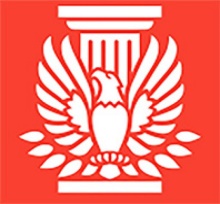 Craig Smith23847 Deziel St. Clair Shores MI 48082 |586-842-6900 | craigpcc@yahoo.comTo use my twenty-five years of experience and skills to launch and effectively manage projects under budget and on time.Rough framer, steel stud carpenter, Superintendent, Foreman, Estimator, CertificationsLift Operator, First Responder TrainingEstimator, Precision Commercial Construction –Richmond MIEfficiently gather information and requirements, and set priorities for work that is to be accomplished. Work effectively with clients to solve cost discrepancies by analyzing and summarizing data.Foreman    -               Journeys – Michigan                                   Ann Taylor – Nationwide                                   GNC- MichiganSuperintendent -      Dressbarn – Michigan                                   DXL - Nationwide                                   Jo-Ann Fabrics - Michigan                                   Clark Shoes – Nationwide                                   Responsible for scheduling inspections, quality control, job site safety. Schedule, supervise and direct all subcontractors, consultants and vendors on the sites in a direction that ensures timely completion of the job. Effective communication and management of crew and materials to meet all budgetary parameters. 